الجمهورية الجزائرية الديمقراطية الشعبية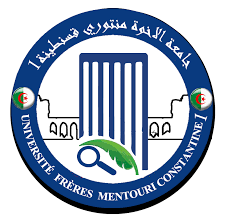 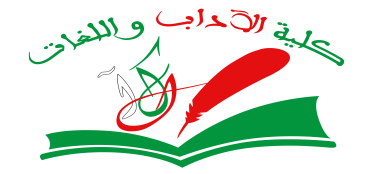 وزارة التعليم العالي والبحث العلميجامعة قسنطينة1 الإخوة منتوريكلية الآداب واللغات                                                                                                                   قسم الآداب واللغة العربيةبرنامج امتحانات السداسي الأول للعام الجامعي 2023/2024 - الدورة الاستدراكية -سنة أولى ماستر- تخصص أدب عربي قديمالجمهورية الجزائرية الديمقراطية الشعبيةوزارة التعليم العالي والبحث العلميجامعة قسنطينة1 الإخوة منتوريكلية الآداب واللغات                                                                                                                   قسم الآداب واللغة العربيةبرنامج امتحانات السداسي الأول للعام الجامعي 2023/2024 - الدورة الاستدراكية - سنة ثانيةماستر- تخصص أدب عربي قديمالتاريخالتوقيتالمادةالأفواجالمكانأستاذ المادةالثلاثاء27 فيفري 202408.00- 09.30العصور الأدبية3- 4102أ/ حمدوشالثلاثاء27 فيفري 202409.30- 11.00إشكالية البحث3- 4102د/ مساعديةالخميس 29 فيفري 202408.00- 09.30علم الجمال3- 4102أ.د/ قديدالخميس 29 فيفري 202411.00- 12.30بنية النص الشعري القديم3- 498أ/ حمدوشالثلاثاء 05 مارس202408.00- 09.30بنية النص النثري القديم3- 4102د/ غرايبيةالثلاثاء 05 مارس202409.30- 11.00 الأدب القديم والنقد الجديد13- 4102أ.د/ بن زاويالتاريخالتوقيتالمادةالأفواجالمكانأستاذ المادةالثلاثاء27 فيفري202409.30- 11.00 أخلاقيات المهنة3-480د/ بلخيريالثلاثاء27 فيفري202412.30- 14.00الأجناس الأدبية3-489أ/بومعزةالأربعاء28 فيفري202409.30- 11.00  الأساطير الأدبية3-499د/ مساعديةالأربعاء28 فيفري202412.30- 14.00 الأدب المغربي القديم3-494د/ لرقمالخميس29 فيفري202409.30- 11.00قضايا النقد لقديم3-494أ.د/ قديدالخميس29 فيفري202411.00- 12.30الأدب الجزائري القديم3-490أ.د/شلي